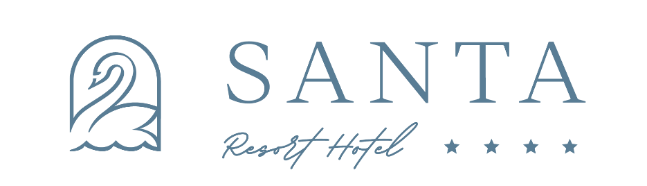 В И Н Н А Я  К А Р Т А / W I N E L I S Tшампанское / CHAMPAGNEшампанское / CHAMPAGNEЖаксон Кюве Дегоржман Тардифф Jakson Cuve Degorgman Tardiff22 000Шампань Премье Крю Шини – Ле – Роз Ж. Лассаль Брют Переферанс/Champagne Premier Cru Chidny – Les –Roses J/ Lassalle Brut Preference 201218 000Лоран – Перье Брют Ла Кюве/Laurent – Perrier Brut La Cuvee 201516 000Аполоннис Кюве Отентик Менье Блан де Нуар/Apollonis Cuvee Authentic Meunier de NoirsBrut 201713 000Моэт & Шандон / Moet & Chandon  11 000Вдова Клико / Veuve Cliquot  11 000Жаксон Кюве / Jakson Cuve10 000ИГРИСТОЕ / FIZZИГРИСТОЕ / FIZZКастель Де Ла команда Кава Брют/Castell De La Comanda Cava Brut 2018 SPA3 300Дуэт Брют / Duet Brut 2019 SPA  1 800Бельстар Просекко Брют/Belstar Prosecco Brut 2020 ITA2 950Феррина Просекко/Ferrina Prosecco 2019 ITA                           2 800Ундуррага Брют Розе/Undurraga Brut Rose 2018 CHL3 800розовое / ROSESМ Минюти Кот де Прованс/M Minuty de Provence 2018 FRA4 250Мирабо ан Прованс Классик/Mirabeau en Provence Classic 2018 FRA
4 200Вилла Вольф Пино Нуар Розе Квалитетсвайн/Villa Wolf Pinot Noir Rose Qualitetswein 2018 GER3 580Мулен де Гассак Классик/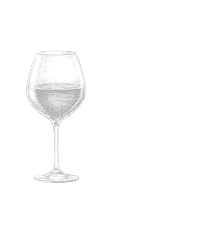 Moulin De Gassac Classic 2016 FRA2 400порто / PORTO50 mlГрэмс 10 лет Тони Порто Grahams Age 10 years Toni Porto400Уорс Файн Уайт Порт Warre’s Fine White Port300белые / WHITESбелые / WHITESбелые / WHITESШабли Премьер Крю Боруа/Chablis 1-er Cru Beauruy 2016 FRA8 8508 850Бургонь Куван де Жакобан/Bourgogne Couvent des Jacobins 2018 FRA*С5 8505 850Лез Иль Бланш Вионье/Les Iles Blanches Viognier 2018 FRA4 3504 350Гевюрцтраминер Альто Адидже/Gewurztraminer Alto Adige 2019 ITA6 4506 450Брамито Шардоне Умбрия/Bramito  Chardonnay Umbria 2018 ITA* С5 9505 950Гави Палас/Gavi Palas 2018 ITA4 5404 540Пино гриджо Апулия Раса/ Pinot Grigio Puglia Rasa 2018 ITA2 3502 350Хесс Селект Шардоне/Hess Select Chardonnay 2017 USA5 8505 850Мерфи Гуд Совиньон Блан/ Murphy Goode Sauvignon Blanc 2018 USA3 9503 950Мад Хаус Совиньон Блан/Mud House Sauvignon Blanc 2019 NZL3 9503 950Хубер Трайзенталь Грюнер Вельтлинер Террасен/Huber Traisental Gruner Veltliner Terrassen 2016 AUS3 9503 950Ундуррага Совиньон Блан/Undurraga Sauvignon Blanc 2019 CHL2 7602 760Шато де Роланд Сотерн/Chateau de Roland      Sauternes 2015 FRA 0,375 ml3 2003 200Шато  Дересла Токай Фурминт/ Tokaji Furmint Kesoi 2015 Hungary3 2003 200Пасс зе Кукис/Pass The Cookes 2013 ITA  0,5ml   3 0003 000КРАСНЫЕ / REDSКРАСНЫЕ / REDSКРАСНЫЕ / REDSБургонь Куван де Жакобэн/Bourgogne Couvent des Jacobins 2017 FRA*СБургонь Куван де Жакобэн/Bourgogne Couvent des Jacobins 2017 FRA*С6 250Брюнель де ля Гардин/ Brunel De LaGardine 2018 FRAБрюнель де ля Гардин/ Brunel De LaGardine 2018 FRA5 300Палаццо делла Торре/Palazzo della Torre 2016 ITAПалаццо делла Торре/Palazzo della Torre 2016 ITA6 450Ла Браческа Вино Нобиле ди Монтепульчиано/La Braccesca Vino Nobile di Montepulciano 2016 ITAЛа Браческа Вино Нобиле ди Монтепульчиано/La Braccesca Vino Nobile di Montepulciano 2016 ITA5 850Вальполичелла Корте Джара/Valpolicella Corte Giara 2018 ITAВальполичелла Корте Джара/Valpolicella Corte Giara 2018 ITA4 850Костера Каннонау ди Сардиния/Costera Cannonau di Sardegna 2017 ITAКостера Каннонау ди Сардиния/Costera Cannonau di Sardegna 2017 ITA4 800Си Ди Си Кристо ди Кампобелло /C`D`C` Cristo Di Campobello 2017 ITAСи Ди Си Кристо ди Кампобелло /C`D`C` Cristo Di Campobello 2017 ITA4 550Пепполи Кьянти Классико/Peppoli Chiati Classico 2017 ITAПепполи Кьянти Классико/Peppoli Chiati Classico 2017 ITA3 900Вальполичелла Классико/Valpolicella classic 2018 ITAВальполичелла Классико/Valpolicella classic 2018 ITA3 600Матсу Эль Пикаро Торо/Matsu El Picaro Toro 2019 ITAМатсу Эль Пикаро Торо/Matsu El Picaro Toro 2019 ITA3 580Ли Велли Пассаманте /Li Velli Passamante 2016 ITA* СЛи Велли Пассаманте /Li Velli Passamante 2016 ITA* С3 500Дуэ Пальме Саличе Саленто /Due Palme Salice Salento 2017 ITAДуэ Пальме Саличе Саленто /Due Palme Salice Salento 2017 ITA3 200Мерло Венето Делла Рокка/ Merlot Veneto Della Rocca 2018 ITAМерло Венето Делла Рокка/ Merlot Veneto Della Rocca 2018 ITA2 350Рамон Бильбао Резерва/ Ramon Bilbao Reserva 2015 SPAРамон Бильбао Резерва/ Ramon Bilbao Reserva 2015 SPA4 800Виллачика Робле/Villachica Roble 2018 SPAВиллачика Робле/Villachica Roble 2018 SPA3 150Селексьон де Финкас Гарнача Риоха/ Seleccion de Fincas Garnacha Rioja 2017 SPAСелексьон де Финкас Гарнача Риоха/ Seleccion de Fincas Garnacha Rioja 2017 SPA2 950Яламба зе Уай Сериез Шираз/                                                        Yalumba The Y Series Shiraz 2018 AUSЯламба зе Уай Сериез Шираз/                                                        Yalumba The Y Series Shiraz 2018 AUS4 060Ноули Хед Олд Зинфандель/Gnarly Head Old Zinfandel 2017 USAНоули Хед Олд Зинфандель/Gnarly Head Old Zinfandel 2017 USA5 700Зе Биг Топ Зинфандель Рэд/The Big Top Zinfandel Red          3 950 2018 USA     Зе Биг Топ Зинфандель Рэд/The Big Top Zinfandel Red          3 950 2018 USA     Зе Биг Топ Зинфандель Рэд/The Big Top Zinfandel Red          3 950 2018 USA      ВИНА ПО БОКАЛАМ / WINE BY THE GLASS ВИНА ПО БОКАЛАМ / WINE BY THE GLASS ВИНА ПО БОКАЛАМ / WINE BY THE GLASS                   белые / WHITE                      белые / WHITE   150mlПино Гриджо Апулия Раса/ Pinot Grigio Puglia Rasa 2018 ITAПино Гриджо Апулия Раса/ Pinot Grigio Puglia Rasa 2018 ITA500Пино Гриджо Делле Венецие Делла Рокка/ Pinot Grigio Delle Venezie Della Rocca 2019 ITAПино Гриджо Делле Венецие Делла Рокка/ Pinot Grigio Delle Venezie Della Rocca 2019 ITA500Куне Росадо Риоха/Cune Rosado Rioja 2018 SPAКуне Росадо Риоха/Cune Rosado Rioja 2018 SPA500красные / REDкрасные / REDкрасные / REDВилла Пампини Примитиво ПуглиаVilla Pampini Primitivo Puglia 2018 ITAВилла Пампини Примитиво ПуглиаVilla Pampini Primitivo Puglia 2018 ITA450Кьянти Делла Рокка/Chianti Della Rocca 2018 ITAКьянти Делла Рокка/Chianti Della Rocca 2018 ITA500Финка Фличман Мальбек Робле/Finca Flichman Malbec Roble 2017 ARGФинка Фличман Мальбек Робле/Finca Flichman Malbec Roble 2017 ARG450